«26» февраль 2021 й.          	             № 59                                «26» февраля 2021 г.Об отчете о деятельности Совета сельского поселения Тактагуловский сельсовет муниципального района Бакалинский район Республики Башкортостан в 2020 годуРуководствуясь частью 5 статьи 36 Федерального закона от 06 октября 2003 года № 131-ФЗ «Об общих принципах организации местного самоуправления в Российской Федерации и Уставом сельского поселения Тактагуловский сельсовет муниципального района Бакалинский район Республики Башкортостан и заслушав отчет председателя Совета сельского поселения об итогах деятельности  Совета сельского поселения за 2020 год,Совет сельского поселения Тактагуловский сельсовет муниципального района Бакалинский  район Республики БашкортостанРЕШИЛ:         1. Принять к сведению отчет председателя Совета сельского поселения Ахуновой Л.М. «О деятельности Совета сельского поселения Тактагуловский сельсовет  муниципального района Бакалинский район Республики Башкортостан в 2020 году».         2. Признать, что в отчетном году Советом сельского поселения в рамках осуществления своих полномочий  реализованы  соответствующие меры по дальнейшему  развитию  нормативно-правовой базы местного  самоуправления, созданию необходимых условий для эффективного решения задач местного значения в соответствии с положениями Федерального закона № 131-ФЗ от 06 октября 2003 года «Об общих принципах организации местного самоуправления в Российской Федерации» и Устава сельского поселения.        3. Считать необходимым в 2020 году направить усилия Совета  сельского поселения  на:- объединение усилий депутатского корпуса на успешное выполнение основных мероприятий, определенных в плане  работы на текущий год;- активизацию своей роли в осуществлении контрольных функций по решению вопросов местного значения, предусмотренных действующим законодательством и Уставом сельского поселения;-  обеспечение широкого использования правотворческой инициативы при разработке и принятия муниципальных нормативных актов в сфере социально-экономического развития, бюджетного процесса, реализации целевых программ и проектов; - совершенствование и внедрение эффективных форм участия депутатов, субъектов правотворческой инициативы в  нормотворческой практике, при подготовке и  принятия управленческих решений, по обращениям и  предложениям избирателей.       4.  Настоящее решение разместить на официальном сайте администрации сельского поселения Тактагуловский сельсовет муниципального района Бакалинский район Республики Башкортостан.Председатель Совета сельского поселенияТактагуловский сельсовет муниципального района Бакалинский район Республики Башкортостан                                                                Л.М. Ахунова          Башкортостан РеспубликаҺыБакалы районымуниципаль районыныңТоктагол ауыл советыауыл биләмәһе Советы452655, Токтагол ауылыЙэштэр урамы, 9, тел. 2-98-36https://taktagul.rue-mail: Taktagul2008@yandex.ru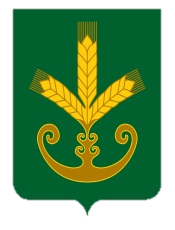 Республика БашкортостанСовет сельского поселенияТактагуловский сельсоветмуниципального районаБакалинский район452655, с. Тактагуловоул. Молодежная, 9, тел. 2-98-36https://taktagul.rue-mail: Taktagul2008@yandex.ruҠАРАРРЕШЕНИЕ